8 Participants for event 15: Javelin MenTIME printout : 19:20 TIME sheduled: 12:30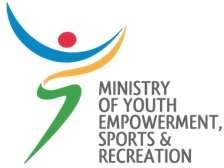 